Projektas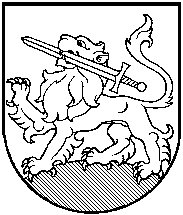 RIETAVO SAVIVALDYBĖS TARYBASPRENDIMASDĖL PINIGINĖS SOCIALINĖS PARAMOS TEIKIMO NEPASITURINTIEMS  RIETAVO SAVIVALDYBĖS GYVENTOJAMS TVARKOS APRAŠO  PATVIRTINIMO2019 m. balandžio  d.  Nr. T1-Rietavas	Vadovaudamasi Lietuvos Respublikos vietos savivaldos įstatymo 16 straipsnio 2 dalies 38 punktu, 18 straipsnio 1 dalimi, Lietuvos Respublikos piniginės socialinės paramos nepasiturintiems gyventojams įstatymu, Rietavo savivaldybės taryba n u s p r e n d ž i a:1. Patvirtinti Piniginės socialinės paramos teikimo nepasiturintiems Rietavo savivaldybės gyventojams tvarkos aprašą (pridedama). 	2. Pripažinti netekusiais galios:            2.1. Rietavo savivaldybės tarybos 2014 m. gruodžio 18 d. sprendimą Nr. T1-216 „Dėl piniginės socialinės paramos teikimo nepasiturintiems Rietavo savivaldybės gyventojams tvarkos aprašo patvirtinimo“;	2.2. Rietavo savivaldybės tarybos 2015 m. birželio 2 d. sprendimą Nr. T1-68 „Dėl nepanaudotų Savivaldybės biudžeto lėšų piniginei socialinei paramai skaičiuoti ir mokėti naudojimo“.Sprendimas gali būti skundžiamas ikiteismine tvarka Lietuvos administracinių ginčų komisijos Klaipėdos apygardos skyriui (H. Manto g. 37, Klaipėda) arba Lietuvos Respublikos administracinių bylų teisenos įstatymo nustatyta tvarka Regionų apygardos administracinio teismo Klaipėdos rūmams (Galinio Pylimo g. 9, Klaipėda) per vieną mėnesį nuo šio sprendimo paskelbimo ar įteikimo suinteresuotai šaliai dienos.Savivaldybės meras								PATVIRTINTA									Rietavo savivaldybės tarybos									2019 m. balandžio 25  d.									sprendimu Nr. T1-PINIGINĖS SOCIALINĖS PARAMOS TEIKIMO NEPASITURINTIEMS RIETAVO SAVIVALDYBĖS GYVENTOJAMS TVARKOS APRAŠASI SKYRIUSBENDROSIOS NUOSTATOS1. Piniginės socialinės paramos teikimo nepasiturintiems Rietavo savivaldybės gyventojams tvarkos aprašas (toliau – Aprašas) reglamentuoja piniginės socialinės paramos skyrimo ir mokėjimo tvarką, socialinės paramos teikimo būdus, piniginę socialinę paramą gaunančių asmenų teises ir pareigas, Rietavo savivaldybės administracijos teises ir pareigas. 2. Šis Aprašas taikomas asmenims, deklaravusiems gyvenamąją vietą ar nuomojantiems būstą Rietavo savivaldybės teritorijoje, arba įtrauktiems į gyvenamosios vietos neturinčių asmenų apskaitą, bet faktiškai gyvenantiems Rietavo savivaldybės teritorijoje. 3. Aprašas parengtas vadovaujantis Lietuvos Respublikos piniginės socialinės paramos nepasiturintiems gyventojams įstatymu (toliau – Įstatymas). 	4. Piniginę socialinę paramą Rietavo savivaldybės administracija teikia vykdydama savarankiškąją savivaldybių funkciją, kuri finansuojama iš Savivaldybės biudžeto. 5. Piniginę socialinę paramą įstatymų, šio Aprašo ir kitų teisės aktų, reglamentuojančių piniginę socialinę paramą, įgyvendinimą Savivaldybėje organizuoja, administruoja ir kontroliuoja Rietavo savivaldybės administracijos Socialinių reikalų ir civilinės metrikacijos skyrius (toliau – Skyrius).II SKYRIUSPINIGINĖS SOCIALINĖS PARAMOS RŪŠYS	  6. Piniginės socialinės paramos nepasiturintiems gyventojams (toliau – piniginė socialinė parama) rūšys yra šios:	  6.1. socialinė pašalpa;          	  6.2. būsto šildymo, geriamojo vandens ir karšto vandens išlaidų kompensacijos (toliau – kompensacijos); III SKYRIUSKREIPIMASIS DĖL PINIGINĖS SOCIALINĖS PARAMOS SKYRIMO	7. Bendrai gyvenantys asmenys arba vienas gyvenantis asmuo (toliau – asmuo) prašymą- paraišką ir jos priedus (toliau – prašymas-paraiška) su Įstatymo 20 straipsnyje nurodytais dokumentais pateikia deklaruotos gyvenamosios vietos seniūnijos specialistams arba seniūnijos, kurios teritorijoje nuomojasi būstą, specialistams, o jeigu bendrai gyvenantys asmenys arba vienas gyvenantis asmuo deklaruotos gyvenamosios vietos neturi, seniūnijos, kurios teritorijoje faktiškai gyvena specialistams. Visų prašyme-paraiškoje pateiktų duomenų teisingumą prašymą-paraišką pateikęs asmuo patvirtina savo parašu. 8. Rietavo savivaldybės gyventojai, kurių deklaruota gyvenamoji vieta nesutampa su faktine gyvenamąja vieta, gali kreiptis pagal faktinę gyvenamąją vietą.	9. Prašymą-paraišką rekomenduojama pateikti iki einamojo mėnesio 25 dienos asmeniškai, per įgaliotą asmenį arba per socialinį darbuotoją, elektroniniu būdu, kai valstybės elektroninės valdžios sistemoje teikiama elektroninė paslauga. Prašymai-paraiškos būsto šildymo kompensacijai gauti priimami nuo einamųjų metų spalio 1 d. iki kitų metų gegužės 1 d.10. Kreipimosi dėl piniginės socialinės paramos diena laikoma diena, kurią priimtas prašymas-paraiška skirti paramą. Kai kreipiantis dėl paramos su prašymu-paraiška pateikiami ne visi reikalingi dokumentai, pareiškėjas gali juos pateikti per laikotarpį, nurodytą Aprašo 17 punkte. Jeigu per nustatytą laikotarpį reikalingų dokumentų pareiškėjas nepateikia, jo prašymas laikomas nepateiktu.           	11. Buities ir gyvenimo sąlygų patikrinimo aktas yra vienas iš dokumentų teisei į piniginę socialinę paramą nustatyti.IV SKYRIUSDOKUMENTAI, BŪTINI PINIGINEI SOCIALINEI PARAMAI SKIRTI12. Kreipdamasis dėl piniginės socialinės paramos, asmuo pateikia asmens tapatybę patvirtinantį dokumentą, Lietuvos Respublikos Vyriausybės (toliau – Vyriausybė) ar jos įgaliotos institucijos patvirtintos formos prašymą-paraišką ir jos priedus, kuriuose nurodo piniginės socialinės paramos skyrimui ir apskaičiavimui būtinus duomenis apie: 12.1. save ir bendrai gyvenančius asmenis; 12.2. veiklos pobūdį; 12.3. turimą turtą ir Įstatymo 14 straipsnio 1 dalies 6–11 punktuose ir 2 dalyje nurodyto turto vertę;12.4. gaunamas pajamas; 12.5. kitą piniginei socialinei paramai gauti būtiną informaciją;12.6. kai nesikeičia Aprašo 12.1.-12.5. papunkčiuose pateikti duomenys, pateikiamas atitinkamas prašymas-paraiška piniginei socialinei paramai gauti.  13. Prie prašymo-paraiškos pridedamos bendrai gyvenančių asmenų arba vieno gyvenančio asmens pažymos apie Įstatymo 17 straipsnyje nurodytas pajamas, gautas per 3 praėjusius mėnesius iki mėnesio, nuo kurio skiriama piniginė socialinė parama, arba, jeigu pajamų šaltinis yra pasikeitęs arba tą mėnesį, nuo kurio skiriama piniginė socialinė parama, yra gauta vienkartinė išmoka ar iš karto už du ir daugiau mėnesių išmokėtos kas mėnesį gaunamos pajamos, pajamas to mėnesio, nuo kurio prašoma skirti piniginę socialinę paramą, išskyrus atvejus, kai Skyrius duomenis gauna iš valstybės, žinybinių registrų ir valstybės informacinių sistemų. Visų prašyme-paraiškoje ir jos prieduose pateiktų duomenų teisingumą prašymą-paraišką pateikęs asmuo patvirtina savo parašu. 14. Prašymą-paraišką pateikęs asmuo pateikia duomenis apie mėnesio, einančio prieš prašymo-paraiškos pateikimo mėnesį, paskutinę dieną turimą turtą, nurodytą Įstatymo 14 straipsnyje, ir tai patvirtinančius dokumentus, išskyrus atvejus, kai Skyrius duomenis gauna iš valstybės, žinybinių registrų ir valstybės informacinių sistemų. Šie duomenys, jeigu nėra pasikeitimų, pateikiami kas 12 mėnesių. Šiam terminui pasibaigus, socialinės paramos teikimo laikotarpiu iki paramos teikimo laikotarpio pabaigos naujų duomenų apie turimą turtą pateikti nereikia. 15. Esant įsiskolinimui daugiau kaip 300 Eur, už geriamąjį vandenį – daugiau kaip 30 Eur, Skyrius kompensacijų neskiria, išskyrus, jeigu įsiskolinusieji su energijos, kuro, vandens tiekėjais yra sudarę sutartį dėl dalies įsiskolinimo padengimo, kurioje numatoma kas mėnesį grąžinant ne daugiau kaip 20 proc. bendrai gyvenančių asmenų arba vieno gyvenančio asmens pajamų ir jeigu šioje sutartyje nurodyti reikalavimai yra vykdomi, arba teismas yra priteisęs padengti įsiskolinimą. 16. Turto, nurodyto Įstatymo 14 straipsnio 1 dalies 1–5 punktuose, vertę nustato Skyrius, vadovaudamasis Vyriausybės ar jos įgaliotos institucijos parengta metodika ir Vyriausybės ar jos įgaliotos institucijos patvirtintomis žemės ūkio produkcijos sąlyginėmis vertėmis. 17. Seniūnijos prašymą-paraišką piniginei socialinei paramai gauti užregistruoja prašymo-paraiškos pateikimo dieną ir prašymą-paraišką pateikusiam asmeniui įteikia informacinį lapelį. Jeigu pateikti ne visi reikalingi dokumentai, prašymą-paraišką pateikęs asmuo apie trūkstamus dokumentus informuojamas iš karto, informacija apie trūkstamus dokumentus įrašoma į informacinį lapelį. Piniginei socialinei paramai gauti trūkstami dokumentai pateikiami ne vėliau kaip per mėnesį nuo prašymo-paraiškos pateikimo dienos, išskyrus atvejus, kai pajamos piniginei socialinei paramai gauti apskaičiuojamos, kaip nurodoma Įstatymo 18 straipsnio 1 dalies 2 punkte. Kai pajamos piniginei socialinei paramai gauti apskaičiuojamos kaip nurodoma Įstatymo 18 straipsnio 1 dalies 2 punkte, piniginei socialinei paramai gauti trūkstami dokumentai pateikiami ne vėliau kaip per 2 mėnesius nuo prašymo-paraiškos pateikimo dienos. Jeigu prašymas-paraiška siunčiamas paštu arba elektroniniu būdu, prie prašymo-paraiškos turi būti pridedamos visų reikalingų dokumentų kopijos, patvirtintos teisės aktų nustatyta tvarka. 18. Jeigu asmuo nustatytu laiku nepateikia trūkstamų dokumentų, Skyrius per 5 darbo dienas priima sprendimą neteikti piniginės socialinės paramos ir asmeniui grąžina jo pateiktus dokumentus, o jo byloje paliekamos šių dokumentų kopijos. V SKYRIUSPINIGINĖS SOCIALINĖS PARAMOS SKYRIMAS19. Socialinė pašalpa skiriama 3 mėnesiams nuo prašymo-paraiškos pateikimo mėnesio pirmos dienos, jeigu kreipimosi ir sprendimo priėmimo metu bendrai gyvenantys asmenys arba vienas gyvenantis asmuo turi teisę į šią pašalpą. 20. Pasibaigus paskirtos socialinės pašalpos teikimo laikotarpiui, dėl tolesnio jos skyrimo bendrai gyvenantys asmenys arba vienas gyvenantis asmuo per 2 mėnesius turi teisę kreiptis su prašymu-paraiška ir pateikti naujus dokumentus ir duomenis apie bendrai gyvenančius asmenis arba vieną gyvenantį asmenį ir jų (jo) pajamas. Socialinė pašalpa skiriama nuo prašymą-paraišką pateikusio asmens nurodyto vieno iš 2 mėnesių, einančių po socialinės pašalpos gavimo laikotarpio pabaigos, jeigu bendrai gyvenantys asmenys arba vienas gyvenantis asmuo kreipimosi dėl socialinės pašalpos metu ir laikotarpiu, už kurį skiriama socialinė pašalpa, ir sprendimo priėmimo metu turi teisę ją gauti. 21. Jeigu pasibaigus paskirtos socialinės pašalpos teikimo laikotarpiui kreipiamasi vėliau kaip po 2 mėnesių nuo anksčiau paskirtos socialinės pašalpos teikimo laikotarpio pabaigos, socialinė pašalpa skiriama nuo prašymo-paraiškos pateikimo mėnesio pirmos dienos. 22. Kompensacijos skiriamos 3 mėnesiams nuo mėnesio, kurį bendrai gyvenantys asmenys arba vienas gyvenantis asmuo įgijo teisę į kompensacijas, pirmos dienos, tačiau ne daugiau kaip už 2 praėjusius mėnesius iki prašymo-paraiškos pateikimo mėnesio, jeigu bendrai gyvenantys asmenys arba vienas gyvenantis asmuo kreipimosi dėl kompensacijų metu ir laikotarpiu, už kurį skiriamos kompensacijos, bei sprendimo priėmimo metu turi teisę gauti kompensacijas. 23. Pasibaigus paskirtos kompensacijos teikimo laikotarpiui dėl tolesnio jos skyrimo bendrai gyvenantys asmenys arba vienas gyvenantis asmuo turi teisę kreiptis per 3 mėnesius su prašymu-paraiška ir pateikti naujus dokumentus ir duomenis apie bendrai gyvenančius asmenis arba vieną gyvenantį asmenį bei jų (jo) pajamas, kompensacijos skiriamos nuo prašymą-paraišką pateikusio asmens nurodyto vieno iš 3 mėnesių, einančių po kompensacijų gavimo laikotarpio pabaigos, jeigu bendrai gyvenantys asmenys arba vienas gyvenantis asmuo kreipimosi dėl kompensacijų metu ir laikotarpiu, už kurį skiriamos kompensacijos, bei sprendimo priėmimo metu turi teisę jas gauti. 24. Jeigu pasibaigus paskirtos kompensacijos teikimo laikotarpiui kreipiamasi vėliau kaip po 3 mėnesių nuo anksčiau paskirtos kompensacijos teikimo laikotarpio pabaigos, kompensacija skiriama šio Aprašo 22 punkte nustatyta tvarka. 25. Piniginė socialinė parama gali būti skiriama ilgesniam negu 3 mėnesių laikotarpiui, jeigu nesikeičia bendrai gyvenančių asmenų sudėtis arba vieno gyvenančio asmens šeiminė padėtis, jų (jo) pajamos ir turtas: 25.1. šalpos pensijos gavėjams;25.2. 60-100 proc. netekto darbingumo pensijos gavėjams;25.3. senatvės pensijos amžiaus asmenims. 26. Piniginė socialinė parama gali būti skiriama trumpesniam negu 3 mėnesių laikotarpiui: 26.1. jeigu yra žinoma, kad per tą laikotarpį bendrai gyvenantys asmenys arba vienas gyvenantis asmuo neteks teisės į piniginę socialinę paramą;26.2. jeigu yra žinoma, kad per tą laikotarpį piniginės socialinės paramos dydis pasikeis (dėl bendrai gyvenančių asmenų sudėties arba vieno gyvenančio asmens šeiminės padėties, pajamų šaltinio (bet ne jo dydžio) pasikeitimo);26.3. jeigu bendrai gyvenančiam asmeniui arba vienam gyvenančiam asmeniui planuojama pradėti teikti ilgalaikės socialinės globos paslaugas socialinės globos įstaigoje;26.4. jeigu rekomenduoja piniginės socialinės paramos teikimo komisija (toliau – Komisija).27. Jeigu piniginės socialinės paramos teikimo laikotarpiu jos dydis pasikeitė (dėl bendrai gyvenančių asmenų sudėties arba vieno gyvenančio asmens šeiminės padėties, pajamų šaltinio (bet ne jo dydžio) pasikeitimo, bendrai gyvenančiam asmeniui arba vienam gyvenančiam asmeniui pradėjus gauti ilgalaikės socialinės globos paslaugas socialinės globos įstaigoje ir kita), paskirta piniginė socialinė parama skiriama iš naujo nuo kito mėnesio po aplinkybės pasikeitimo. 28. Jeigu dėl piniginės socialinės paramos kreipiamasi tą mėnesį, kurį pasikeičia bent vieno iš bendrai gyvenančių asmenų arba vieno gyvenančio asmens pajamų šaltinis arba yra gauta vienkartinė išmoka ar už 2 ar daugiau mėnesių iš karto išmokėtos kas mėnesį gaunamos pajamos, piniginė socialinė parama bendrai gyvenantiems asmenims arba vienam gyvenančiam asmeniui skiriama tik tam mėnesiui. 29. Sprendimas dėl piniginės socialinės paramos skyrimo priimamas nurodant Įstatymo 8 straipsnio 1 dalies sąlygą (sąlygas), kuriai (kurioms) esant paskirta piniginė socialinė parama, ne vėliau kaip per mėnesį nuo prašymo-paraiškos ir visų reikalingų dokumentų gavimo dienos. 30. Prašymą-paraišką pateikęs asmuo apie priimtą sprendimą dėl piniginės socialinės paramos skyrimo ar neskyrimo yra informuojamas asmens prašyme-paraiškoje nurodytu informavimo būdu ne vėliau kaip per 5 darbo dienas nuo sprendimo priėmimo dienos. Jeigu piniginė socialinė parama neskiriama, nurodoma neskyrimo priežastis ir šio sprendimo apskundimo tvarka. Pateikti dokumentai grąžinami prašymą-paraišką pateikusiam asmeniui, o jo byloje paliekamos šių dokumentų kopijos. 31. Jeigu valstybės elektroninės valdžios sistemoje teikiama elektroninė paslauga, Skyrius, priėmęs sprendimą dėl elektroniniu būdu pateikto prašymo-paraiškos, tą pačią dieną priimtą sprendimą pateikia elektroninių paslaugų sistemos paslaugos teikimo eigos stebėsenos modulyje. 32. Socialinės pašalpos dydį apskaičiuoja Skyrius vadovaudamasis Įstatymu ir šiuo Aprašu, naudodamasis Socialinių išmokų ir apskaitos informacine sistema „Parama“.33. Socialinė pašalpa skiriama Savivaldybės administracijos direktoriaus arba jo įgalioto asmens sprendimu, naudojant Socialinių išmokų ir apskaitos informacinę sistemą „Parama“, iš Skyriui skirtų asignavimų.34. Vadovaudamasis Įstatymu ir šiuo Aprašu, Skyrius, naudodamasis Socialinių išmokų ir apskaitos informacine sistema „Parama“, parengia sąrašus ir pažymas apie bendrai gyvenančių asmenų arba vienų gyvenančių asmenų pajamas kompensacijoms apskaičiuoti. 35. Kompensacijas apskaičiuoja:35.1. daugiabučių gyvenamųjų namų gyventojams – kompensaciją skaičiuoja uždaroji akcinė bendrovė „Rietavo komunalinis ūkis“;35.2. kai būstas šildomas ir karštas vanduo ruošiamas naudojant kietą ar kitokį kurą – Skyrius.36. Vidutines kuro kainas, taikomas būsto šildymo ir šalto vandens pašildymo išlaidų kompensacijoms apskaičiuoti, pagal Skyriaus atliktas kuro pardavimo apklausas tvirtina Rietavo savivaldybės taryba. Vidutinės kuro kainos tikslinamos kiekvienais metais, prasidėjus šildymo sezonui.37. Skyrius iki kito mėnesio 5 d. kompensacijas skaičiuojančiai įmonei „Rietavo komunalinis ūkis“ perduoda bendrai gyvenančių asmenų ar vieno gyvenančio asmens, turinčių     (-čio) teisę į kompensacijas, sąrašus ir kompensacijoms apskaičiuoti būtiną informaciją. 38. Kompensacijas skaičiuojanti įmonė „Rietavo komunalinis ūkis“ kiekvieną mėnesį iki 10 d. pateikia Skyriui duomenis apie pareiškėjų skolas ir apskaičiuotų kompensacijų sumas, kurias Savivaldybės administracijos Buhalterinės apskaitos ir ūkio skyrius turi pervesti į šilumos energiją tiekiančių įmonių atsiskaitomąsias sąskaitas.39. Kompensacijas pagal Įstatymo 11 straipsnio 1 dalies 1 ir 3 punktus bendrai gyvenantiems asmenims arba vieniems gyvenantiems asmenims, kurie būstą šildo ir karštą vandenį ruošia patys, naudodami kietąjį ar kitokį kurą, kurio faktinės sąnaudos kiekvieną mėnesį nenustatomos, apskaičiuoja ir skiria Skyrius, naudodamasis kompiuterine programa „Parama“.40. Skiriant kompensaciją Skyrius:40.1. apskaičiuoja kompensacijas pagal Rietavo savivaldybės tarybos sprendimu patvirtintas vidutines kainas;40.2. skiria kompensaciją iš karto už visą šildymo sezoną šio Aprašo 25.1., 25.2. ir 25.3. punktuose nurodytiems asmenims, jeigu nesikeičia bendrai gyvenančių asmenų sudėtis arba vieno gyvenančio asmens šeiminė padėtis, jų (jo) pajamų šaltinis;40.3. apskaičiuotą ir paskirtą kompensacijos sumą vienam gyvenančiam asmeniui ar bendrai gyvenantiems asmenims, pateikus kuro įsigijimą patvirtinančius dokumentus ar apmokėjimo kvitus, perveda į jų  nurodytą sąskaitą banke, jeigu asmuo kuro įsigijimą patvirtinančius dokumentus pateikė ne vėliau kaip per 3 mėnesius pasibaigus kalendoriniams metams. Išmokama kompensacijos suma, apskaičiuota pagal metodiką, tačiau ne didesnė, kaip nurodyta įsigijimo dokumentuose; 40.4. apskaičiuotą ir paskirtą kompensacijos sumą vienam gyvenančiam asmeniui ar bendrai gyvenantiems asmenims, neturintiems lėšų apmokėti už kurą, seniūnija, įvertinusi jų buities ir gyvenimo sąlygas, teikia pasiūlymą Komisijai sumą pervesti kuro tiekėjui, jeigu kreipiamasi ne vėliau kaip per tris mėnesius pasibaigus kalendoriniams metams.41. Sprendimą dėl kompensacijos skyrimo pagal Įstatymo 11 straipsnio 1 dalies 1 ir 3 punktus bendrai gyvenantiems asmenims arba vienam gyvenančiam asmeniui, kurie būstą šildo ir karštą vandenį ruošia patys, naudodami kietąjį ar kitokį kurą, kurio faktinės sąnaudos kiekvieną mėnesį nenustatomos, pasirašo jį rengiantis specialistas ir Skyriaus vedėjas.42. Bendrai gyvenantys asmenys arba vienas gyvenantis asmuo, kurie būstą šildo ir karštą vandenį ruošia patys, naudodami kietąjį kurą, kurio faktinės sąnaudos kiekvieną mėnesį nenustatomos, pateikdami prašymą-paraišką dėl kompensacijų gavimo prašyme-paraiškoje nurodo, kokia kuro rūšimi naudojasi.43. Atsiradus ar išaiškėjus priežastims, dėl kurių kompensacija nepriklauso, Skyrius nutraukia jos teikimą ir apie tai informuoja UAB „Rietavo komunalinis ūkis“.  VI SKYRIUSPINIGINĖS SOCIALINĖS PARAMOS TEIKIMAS	44. Socialinė pašalpa gali būti teikiama:44.1. pinigais išmokama už kiekvieną praėjusį mėnesį, pervedant į pašalpos gavėjo asmeninę sąskaitą banke ar į seniūnijų kasas – pagal Skyriaus sudarytus ir pateiktus žiniaraščius;44.2. nepinigine forma ir pinigais socialinės pašalpos gavėjams, patyrusiems socialinę riziką:44.2.1. apmokant vaikų išlaikymo ikimokyklinėse įstaigose išlaidas;44.2.2. apmokant vaikų maitinimo mokyklose ar dienos centruose išlaidas;44.2.3. apmokant vaikų užsiėmimų neformaliojo vaikų švietimo įstaigose išlaidas;44.2.4. apmokant suaugusių asmenų gydymosi nuo priklausomybių ligų išlaidas;44.2.5. apmokant būsto nuomos, elektros, komunalines ir kitas būsto išlaikymo išlaidas šias paslaugas teikiančioms įmonėms;44.2.6. pavedant skiriamais pinigais disponuoti seniūnijų socialiniams darbuotojams (ar kitam atsakingam darbuotojui), kurie nuperka asmenims maisto produktų, darbužių ir kitų reikalingų prekių, apmoka už reikalingas paslaugas;44.3. pinigais, neviršijant 50 proc. paskirtos socialinės pašalpos dydžio, ir nepinigine forma, socialiniam darbuotojui, ar kitam atsakingam darbuotojui kontroliuojant jos tikslinį panaudojimą. 45. Kompensacijos teikiamos: 45.1. pinigais bendrai gyvenantiems asmenims arba vieniems gyvenantiems asmenims, kurie būstą šildo ir karštą vandenį ruošia patys, naudodami kietąjį ar kitokį kurą, kurio faktinės sąnaudos kiekvieną mėnesį nenustatomos, kompensacijos teikiamos iš karto už visą kompensacijų skyrimo laikotarpį – pagal Skyriaus sudarytus žiniaraščius per išmokų išnešiojimo įstaigas, bankus;45.2. apskaičiuotą kompensacijų sumą už praėjusį mėnesį pervedant į energiją, geriamąjį ir karštą vandenį tiekiančios įmonės atsiskaitomąją sąskaitą banke;45.3. nepinigine forma per seniūnijų kasas, pavedant atsakingiems darbuotojams dalyvauti perkant iš skiriamos būsto šildymo išlaidų kompensacijos reikalingą kuro rūšį asmenims, kurie būstą šildo ir karštą vandenį ruošia patys, naudodami kietąjį ar kitokį kurą, kurio faktinės sąnaudos kiekvieną mėnesį nenustatomos, kai pateikiamas Komisijos siūlymas;45.4. pervedant į paslaugas teikiančių įmonių atsiskaitomąsias sąskaitas bankuose asmenims, kurie būstą šildo ir karštą vandenį ruošia patys, naudodami kietąjį ar kitokį kurą, kurio faktinės sąnaudos kiekvieną mėnesį nenustatomos, ir nepateikė mokėjimo dokumentų.46. Bendrai gyvenantiems asmenims arba vienam gyvenančiam asmeniui piniginės socialinės paramos teikimo laikotarpiu pakeitus deklaruotą gyvenamąją vietą (jeigu gyvenamosios vietos neturi – į savivaldybę, kurios teritorijoje gyvena) arba nuomojamą būstą, ankstesnėje savivaldybėje piniginės socialinės paramos teikimas nutraukiamas išmokėjus už tą mėnesį, kurį buvo pakeista deklaruota gyvenamoji vieta (jeigu gyvenamosios vietos neturi – savivaldybė, kurios teritorijoje gyveno) arba nuomojamas būstas. Bendrai gyvenantiems asmenims arba vienam gyvenančiam asmeniui, kurie dėl piniginės socialinės paramos nustatyta tvarka kreipiasi į naujos deklaruotos gyvenamosios vietos savivaldybę (jeigu gyvenamosios vietos neturi – į savivaldybę, kurios teritorijoje apsigyvena) arba savivaldybę, kurios teritorijoje nuomojamas būstas, ši parama teikiama vadovaujantis šio Aprašo 20 ir 23 punktais. 47. Paskirta, bet laiku neatsiimta socialinė pašalpa ir (ar) kompensacijos išmokamos, jeigu dėl jų buvo kreiptasi ne vėliau kaip per 3 mėnesius nuo paskutinio mėnesio, už kurį socialinė pašalpa ir (ar) kompensacijos buvo paskirtos. 48. Mirus asmeniui, kurio vardu bendrai gyvenantiems asmenims mokama socialinė pašalpa ir (ar) kompensacijos, šiems bendrai gyvenantiems asmenims paskirta ir iki kito mėnesio po jo mirties neišmokėta pašalpa ir (ar) kompensacijos, jeigu dėl jų buvo kreiptasi ne vėliau kaip per 3 mėnesius po socialinę pašalpą ir (ar) kompensacijas gavusio asmens mirties dienos, išmokamos mirusįjį laidojusiam vienam iš bendrai gyvenančių asmenų, pateikus laisvos formos prašymą ir medicininį mirties liudijimą, kai asmens mirtis neįregistruota Lietuvos Respublikos gyventojų registre, o jeigu tokio bendrai gyvenančio asmens nėra, pervedamos į vaiko (įvaikio) ar vaikų (įvaikių) vardu atidarytą sąskaitą banke. Mirus vienam gyvenančiam asmeniui, socialinės pašalpos ir (ar) kompensacijų teikimas nutraukiamas nuo jo mirties mėnesio pirmos dienos, o už praėjusį laikotarpį paskirta ir neatsiimta socialinė pašalpa ir (ar) kompensacijos neišmokamos. 49. Jeigu bendrai gyvenantiems asmenims arba vienam gyvenančiam asmeniui apskaičiuota socialinė pašalpa yra mažesnė kaip 1,45 Eur, o būsto šildymo, geriamojo vandens ar karšto vandens išlaidų kompensacija mažesnė kaip 0,29 Eur, socialinė pašalpa ir kompensacija neišmokamos. VII SKYRIUSSAVIVALDYBĖS ADMINISTRACIJOS PAREIGOS IR TEISĖS TEIKIANT PINIGINĘ SOCIALINĘ PARAMĄ50. Savivaldybės administracija, teikdama piniginę socialinę paramą, privalo:50.1. 6 mėnesius socialinę pašalpą skirti tik vaikui (įvaikiui) ar vaikams (įvaikiams), įskaitant pilnamečius vaikus (įvaikius), kai jie mokosi pagal bendrojo ugdymo programą, ir laikotarpiu nuo bendrojo ugdymo programos baigimo dienos iki tų pačių metų rugsėjo 1 dienos, pasirenkant ar derinant jos teikimo formą (formas) (pinigais ir (ar) nepinigine forma), o kompensacijų 6 mėnesius neteikti bendrai gyvenantiems asmenims ar 6 mėnesiams nutraukti jų teikimą iš nelegalaus darbo kontrolę ir prevenciją vykdančių ar kitų institucijų gavus informacijos apie piniginės socialinės paramos teikimo laikotarpiu nelegaliai gautas ar gaunamas pajamas ir (ar) nelegalų darbą, neteisėtą veiklą, susijusią su pajamų gavimu;  50.2. 6 mėnesius neteikti socialinės pašalpos ir kompensacijų ar 6 mėnesiams nutraukti jų teikimą vienam gyvenančiam asmeniui, iš nelegalaus darbo kontrolę ir prevenciją vykdančių ar kitų institucijų gavus informacijos apie piniginės socialinės paramos teikimo laikotarpiu nelegaliai gautas ar gaunamas pajamas ir (ar) nelegalų darbą, neteisėtą veiklą, susijusią su pajamų gavimu; 50.3. kilus pagrįstų įtarimų dėl prašyme-paraiškoje pateiktų duomenų apie turimą turtą ir gaunamas pajamas arba patikrinimo metu kilus pagrįstam įtarimui, kad yra pateikti neteisingi duomenys arba jie nuslėpti, pareikalauti, kad bendrai gyvenantys asmenys arba vienas gyvenantis asmuo deklaruotų turtą (įskaitant gaunamas pajamas) Lietuvos Respublikos gyventojų turto deklaravimo įstatymo (toliau – Gyventojų turto deklaravimo įstatymas) nustatyta tvarka, ir informuoti nelegalaus darbo kontrolę ir prevenciją vykdančias institucijas dėl galimai nelegaliai gautų ar gaunamų pajamų ir (ar) nelegalaus darbo ar neteisėtos veiklos, susijusios su pajamų gavimu; 50.4. kilus pagrįstų įtarimų dėl prašyme-paraiškoje pateiktų duomenų apie turimą turtą ir gaunamas pajamas, tikrinti bendrai gyvenančių asmenų arba vieno gyvenančio asmens gyvenimo sąlygas, turimą turtą ir užimtumą, surašyti buities ir gyvenimo sąlygų patikrinimo aktą, kurio pagrindu piniginė socialinė parama gali būti skiriama, neskiriama ar nutraukiamas jos mokėjimas; 50.5. jeigu bent vienas iš bendrai gyvenančių asmenų nevykdo šio Aprašo 59.1., 59.4., 59.5. ir 59.6. papunkčiuose nustatytų pareigų, socialinę pašalpą skirti tik vaikui (įvaikiui) ar vaikams (įvaikiams), įskaitant pilnamečius vaikus (įvaikius), kai jie mokosi pagal bendrojo ugdymo programą, ir laikotarpiu nuo bendrojo ugdymo programos baigimo dienos iki tų pačių metų rugsėjo 1 dienos, pasirenkant ar derinant jos teikimo formą (formas) (pinigais ir (ar) nepinigine forma), o kompensacijų neteikti ar nutraukti jų teikimą, kol šios pareigos bus įvykdytos; 50.6. jeigu vienas gyvenantis asmuo nevykdo šio Aprašo 59.1., 59.4., 59.5. ir 59.6. papunkčiuose nustatytų pareigų, socialinės pašalpos ir kompensacijų neteikti ar nutraukti jų teikimą, kol šios pareigos bus įvykdytos; 50.7. 6 mėnesius neteikti piniginės socialinės paramos ar 6 mėnesiams nutraukti jos teikimą, jeigu bendrai gyvenantys asmenys arba vienas gyvenantis asmuo piniginės socialinės paramos teikimo laikotarpiu nuosavybės teise įgijo privalomą registruoti turtą, kurio vertė didesnė negu piniginių lėšų normatyvas, nustatytas Įstatymo 16 straipsnio 5 dalyje, arba nuosavybės teise turimą privalomą registruoti turtą perleido nuosavybėn kitam asmeniui už lėšų sumą, mažesnę kaip pusė šio turto vertės, apskaičiuotos vadovaujantis Įstatymo 20 straipsnio 5 dalimi; 51. Savivaldybės administracija, teikdama piniginę socialinę paramą, turi teisę:51.1. darbingus nedirbančius (taip pat savarankiškai nedirbančius) ar dirbančius (taip pat savarankiškai dirbančius), atsižvelgiant į darbo laiko ar veiklos trukmę, nesimokančius darbingo amžiaus asmenis, gaunančius piniginę socialinę paramą Įstatymo ir šio Aprašo nustatyta tvarka ir nedalyvaujančius aktyvios darbo rinkos politikos priemonėse ir (ar) Savivaldybės administracijos parengtoje užimtumo didinimo programoje, vadovaudamasi Vyriausybės ar jos įgaliotos institucijos ir Rietavo savivaldybės tarybos patvirtintu Rietavo savivaldybės gyventojų telkimo visuomenei naudingai veiklai atlikti tvarkos aprašu, pasitelkti visuomenei naudingai veiklai atlikti; 51.2. papildomai apklausti asmenis, kurie kreipiasi dėl piniginės socialinės paramos skyrimo ar gauna šią paramą, tikrinti jų pateiktus dokumentus ir reikalauti papildomų duomenų, įrodančių bendrai gyvenančių asmenų arba vieno gyvenančio asmens teisę į piniginę socialinę paramą; 51.3. nereikalauti iš piniginę socialinę paramą gaunančių bendrai gyvenančių asmenų arba vieno gyvenančio asmens iš naujo pateikti tų duomenų, kurie iki pakartotinio kreipimosi yra nepasikeitę; 51.4. patikrinusi bendrai gyvenančių asmenų arba vieno gyvenančio asmens gyvenimo sąlygas ir surašiusi buities ir gyvenimo sąlygų patikrinimo aktą, neteikti kompensacijų ar nutraukti jų teikimą, jeigu bendrai gyvenantys asmenys arba vienas gyvenantis asmuo deklaruoja gyvenamąją vietą būste arba jį išsinuomoja, bet jame faktiškai negyvena, arba kartu su vienu gyvenančiu asmeniu arba bendrai gyvenančiais asmenimis būste nuolat faktiškai gyvena asmuo (asmenys), kuris (kurie) nėra deklaravęs (deklaravę) gyvenamosios vietos būste arba jo nesinuomoja; 51.5. skirti socialinę pašalpą, jeigu bendrai gyvenančių asmenų arba vieno gyvenančio asmens pajamos yra mažesnės už valstybės remiamas pajamas bendrai gyvenantiems asmenims arba vienam gyvenančiam asmeniui, tačiau bendrai gyvenantys asmenys arba vienas gyvenantis asmuo nuosavybės teise turi tik vieną būstą, kuriame faktiškai gyvena, namų valdos žemės sklypą ir vieną transporto priemonę pagal VĮ „Regitra“ registro duomenis; 51.6. skirti kompensacijas, jeigu išlaidos už būsto šildymą, už faktinį geriamojo vandens ir (ar) karšto vandens kiekį atitinka Įstatymo 11 straipsnio nustatytus kompensuojamus dydžius, tačiau bendrai gyvenantys asmenys arba  vienas gyvenantis asmuo nuosavybės teise turi tik vieną būstą, kuriame faktiškai gyvena, namų valdos žemės sklypą ir vieną transporto priemonę pagal VĮ „Regitra“ registro duomenis; 51.7. skirti socialinę pašalpą ir kompensacijas bendrai gyvenantiems asmenims, kurie dėl išlaikymo ir (ar) tėvystės nustatymo kreipėsi į teismą, bet tėvystė nebuvo nustatyta ir (ar) išlaikymas nebuvo priteistas arba pareiškimas paliktas nenagrinėtas; 51.8. skirti socialinę pašalpą bendrai gyvenantiems asmenims atskirai, kai santuokos nutraukimo bylos nagrinėjimo metu yra ginčas; 51.9. skirti būsto šildymo išlaidų kompensaciją vienam gyvenančiam asmeniui arba bendrai gyvenantiems asmenims, jeigu jie deklaruoja gyvenamąją vietą jų nuosavybės teise turimame būste arba nuomojasi būstą, kuris Nekilnojamojo turto registre nėra įregistruotas kaip gyvenamosios patalpos arba atskira gyvenamoji patalpa, kai bendraturčių nuosavybės teisės dalys nėra nustatytos; 51.10. skirti būsto šildymo išlaidų kompensaciją, jeigu daugiabučio namo buto savininkas neatitinka Įstatymo 7 straipsnio 5 dalyje nustatytų reikalavimų, tačiau neprieštaravo (pritarė) daugiabučio namo atnaujinimo (modernizavimo) projekto įgyvendinimui ar namo atnaujinimo (modernizavimo) projektas įgyvendinamas arba įgyvendintas; 51.11. skirti kompensacijas jeigu senatvės pensininkai dėl objektyvių priežasčių negali pateikti dokumentų, liudijančių ištuoką ar sutuoktinio mirtį; 51.12. skirti kompensaciją jeigu bendrai gyvenantys asmenys arba vienas gyvenantis asmuo dėl objektyvių priežasčių (ligos, nelaimės ar kitu atveju) yra įsiskolinę už būsto šildymą, geriamąjį ir karštą vandenį ir nesudarę sutarties su paslaugos teikėjais dėl dalies įsiskolinimo grąžinimo. 52. Komisijos sudėtį tvirtina Administracijos direktorius seniūno teikimu.53. Komisijos funkcijos:53.1. analizuoti probleminius atvejus (piktnaudžiavimo, paramos teikimo socialinę riziką patiriantiems asmenims, piniginės socialinės paramos formą (pinigais, nepinigine forma);53.2. kviestis piniginės socialinės paramos gavėjus pokalbiui;53.3. dalyvauti tikrinant bendrai gyvenančių asmenų arba vieno gyvenančio asmens gyvenimo sąlygas, turimą turtą ir užimtumą;53.4. teikti rekomendacijas dėl socialinės paramos skyrimo pagal Aprašo 51.4–51.12 papunkčius.54. Bendrai gyvenančius asmenis arba vieną gyvenantį asmenį, kuriuos dėl piniginės socialinės paramos skyrimo reikia aptarti Komisijoje, siūlo ir visus turimus dokumentus, informaciją apie šiuos asmenis pateikia Seniūnijos socialinis darbuotojas (ar kitas atsakingas darbuotojas) – pagal prašymo-paraiškos pateikimo vietą. 55. Kiekvienas Komisijos posėdis protokoluojamas ir kiekvienam svarstytam atvejui priimamas motyvuotas rekomendacinio pobūdžio sprendimas apie piniginės socialinės paramos skyrimą, neskyrimą, sustabdymą, atnaujinimą. Protokolą pasirašo visi posėdyje dalyvavę Komisijos nariai. Protokolas  ne vėliau kaip per 3 darbo dienas pateikiamas Skyriui.56. Komisijos nariai užtikrina nepasiturinčių gyventojų pateiktų piniginei socialinei paramai gauti duomenų konfidencialumą pasirašytinai.57. Komisija vadovaujasi Lietuvos Respublikos įstatymais ir nutarimais, kitais teisės aktais, reglamentuojančiais piniginės socialinės paramos teikimo principus ir nuostatas.VIII SKYRIUSNETEISĖTAI GAUTOS PINIGINĖS SOCIALINĖS PARAMOS IŠIEŠKOJIMAS58. Dėl piniginę socialinę paramą gaunančių asmenų kaltės neteisėtai gautos piniginės socialinės paramos išieškojimas:58.1. nustačius, kad bendrai gyvenantys asmenys arba vienas gyvenantis asmuo piniginę socialinę paramą gavo neteisėtai, nes kreipimosi dėl piniginės socialinės paramos metu pateikė neteisingus duomenis apie turtą, gaunamas pajamas, bendrai gyvenančius asmenis arba kitus duomenis, reikalingus piniginei socialinei paramai skirti, arba paramos teikimo laikotarpiu per mėnesį nepranešė apie materialinės padėties pasikeitimą ar atsiradusias aplinkybes, turinčias įtakos teisei į piniginę socialinę paramą arba piniginės socialinės paramos dydžiui, bendrai gyvenantys asmenys arba vienas gyvenantis asmuo turi grąžinti neteisėtai gautą pinigų sumą arba ją sumokėti dalimis; 58.2. negrąžinta neteisėtai gauta piniginė socialinė parama yra išskaičiuojama vadovaujantis Skyriaus priimtu sprendimu iš piniginę socialinę paramą gaunančiam asmeniui paskirtos piniginės socialinės paramos sumos išskaičiuojant ne daugiau kaip po 20 procentų mokėtinos sumos per mėnesį, jeigu nėra piniginę socialinę paramą gaunančio asmens raštu pateikto sutikimo išskaičiuoti didesnę mokėtinos sumos dalį per mėnesį ar visą mokėtiną sumą; 58.3. jeigu neteisėtai gauta piniginė socialinė parama negrąžinta arba neišskaičiuota, likusi skola išieškoma Lietuvos Respublikos civilinio proceso kodekso nustatyta tvarka, jeigu su išieškojimu susijusios administravimo išlaidos neviršija išieškotinos sumos. IX SKYRIUSPINIGINĘ SOCIALINĘ PARAMĄ GAUNANČIŲ ASMENŲ PAREIGOS59. Piniginę socialinę paramą gaunantys nepasiturintys gyventojai privalo:59.1. išnaudoti visas teisėtas kitų pajamų gavimo galimybes (sudaryti teismo patvirtintą sutartį dėl vaiko (įvaikio) materialinio išlaikymo, kreiptis dėl išmokų, mokamų pagal Lietuvos Respublikos vaikų išlaikymo išmokų įstatymą, kitų priklausančių išmokų ir (ar) pašalpų ir kita); 59.2. pagal Vyriausybės ar jos įgaliotos institucijos patvirtintą prašymo-paraiškos formą ir jos priedus pateikti visą ir teisingą informaciją, įrodančią bendrai gyvenančių asmenų arba vieno gyvenančio asmens teisę gauti piniginę socialinę paramą, ir būtinus piniginei socialinei paramai gauti dokumentus; 59.3. per mėnesį pranešti apie materialinės padėties pasikeitimą ar atsiradusias aplinkybes, turinčias įtakos teisei į piniginę socialinę paramą arba piniginės socialinės paramos dydžiui; 59.4. Skyriaus ar seniūnijos reikalavimu deklaruoti turimą turtą (įskaitant gaunamas pajamas) Gyventojų turto deklaravimo įstatymo nustatyta tvarka; 59.5. sudaryti seniūnijų socialiniams darbuotojams ir (ar) kitiems darbuotojams, Komisijos nariams galimybę tikrinti gyvenimo sąlygas, turimą turtą ir užimtumą; 59.6. dalyvauti Savivaldybės administracijos organizuojamoje visuomenei naudingoje veikloje – Rietavo savivaldybės tarybos nustatyta tvarka;59.7. dalyvauti Komisijos organizuojamame posėdyje (komisijai pakvietus). X SKYRIUSNEPANAUDOTŲ  SAVIVALDYBĖS BIUDŽETO LĖŠŲ PINIGINEI SOCIALINEI PARAMAI SKAIČIUOTI IR MOKĖTI  PANAUDOJIMAS 60. Nepanaudotos Savivaldybės biudžeto lėšos piniginei socialinei paramai skaičiuoti ir mokėti (toliau – nepanaudotos lėšos) naudojamos šioms socialinės apsaugos sritims finansuoti:              60.1 socialinę riziką patiriančių asmenų (šeimų) socialinės reabilitacijos ir integracijos priemonėms įgyvendinti;              60.2. šeimoje ir bendruomenėje teikiamai pagalbai vaikams, neįgaliesiems, senyvo amžiaus asmenims ir jų šeimoms plėtoti;              60.3. finansinei paramai, skirtai skurdui ir socialinei atskirčiai mažinti;              60.4. smurto, savižudybių, priklausomybių, prekybos žmonėmis prevencijai;             60.5. neįgaliųjų socialinei integracijai;              60.6. bendruomenių ir nevyriausybinių organizacijų plėtrai, jų vykdomoms socialinėms programoms įgyvendinti;              60.7. užimtumo didinimo programoms įgyvendinti;              60.8. Savivaldybės ir socialinio būsto fondo plėtrai, rekonstravimui ir remontui;              60.9. socialinių paslaugų priemonėms finansuoti, jų infrastruktūrai modernizuoti ir plėtoti;             60.10. socialinių paslaugų srities darbuotojų darbo sąlygoms gerinti ir darbo užmokesčiui didinti;             60.11. Savivaldybės administracijoje dirbančių socialinių išmokų specialistų darbo užmokesčiui didinti;	60.12. socialinių pedagogų, psichologų, specialiąją pedagoginę ir specialiąją pagalbą teikiančių specialistų darbo užmokesčiui didinti (ši nuostata galioja iki 2019 m. gruodžio 31 d.).             61. Nepanaudotas lėšas piniginei socialinei paramai skaičiuoti ir mokėti socialinės apsaugos sritims finansuoti paskirsto Finansų skyrius pagal Skyriaus, kitų įstaigų, organizacijų pateiktą kitos socialinės apsaugos srities programų finansavimo poreikį, suderinęs su Skyriumi.             62. Sprendimą dėl nepanaudotų lėšų kitoms socialinės apsaugos sritims finansuoti priima Rietavo savivaldybės taryba. XI SKYRIUSATSAKOMYBĖ IR KONTROLĖ63. Seniūnijos atsako už teisingą dokumentų piniginei socialinei paramai gauti priėmimą ir užpildymą.64. Skyrius atsako už teisingą socialinių pašalpų ir kompensacijų apskaičiavimą ir dokumentų parengimą joms išmokėti, savalaikį sąrašų ir pažymų apie šeimų arba vieno gyvenančio asmens pajamas perdavimą UAB „Rietavo komunalinis ūkis“, teisingą kompensacijų apskaičiavimą, kai būstas šildomas ir karštas vanduo ruošiamas naudojant atskiras kuro rūšis.65. Rietavo savivaldybės administracijos Centralizuota vidaus audito tarnyba ir Savivaldybės kontrolės ir audito tarnyba kontroliuoja, ar Skyrius, teikdamas piniginę socialinę paramą, teisingai taiko Įstatymo ir kitų teisės aktų nuostata. XII SKYRIUSBAIGIAMOSIOS NUOSTATOS66. Jeigu socialinė pašalpa ar kompensacijos bendrai gyvenantiems asmenims arba vienam gyvenančiam asmeniui priklauso pagal dvi ar daugiau šio įstatymo nuostatų, taikoma ta nuostata, kuri bendrai gyvenantiems asmenims arba vienam gyvenančiam asmeniui yra palankiausia.67. Sprendimas dėl piniginės socialinės paramos skyrimo ar neskyrimo gali būti skundžiamas Lietuvos Respublikos administracinių bylų teisenos įstatymo nustatyta tvarka. 68. Pasikeitus šiame Tvarkos apraše nurodytiems teisės aktams, tiesiogiai taikomos naujos tų teisės aktų nuostatos.__________________________RIETAVO SAVIVALDYBĖS ADMINISTARCIJOS SOCIALINIŲ REIKALŲ IR CIVILINĖS METRIKACIJOS SKYRIUSAIŠKINAMASIS RAŠTAS PRIE SPRENDIMO,,DĖL PINIGINĖS SOCIALINĖS PARAMOS TEIKIMO NEPASITURINTIEMS RIETAVO SAVIVALDYBĖS GYVENTOJAMS TVARKOS APRAŠOPATVIRTINIMO“ PROJEKTO2019-04-11Rietavas1. Sprendimo projekto esmė. Sprendimo projektu siūloma patvirtinti piniginės socialinės paramos teikimo nepasiturintiems Rietavo savivaldybės gyventojams tvarką. Tvarkoje numatytas piniginės socialinės paramos tikslingumas ir veiksmingumas, garantuojant minimalias pajamas asmenims būtiniausiems poreikiams tenkinti. Seniūnijų piniginės socialinės paramos teikimo komisijos, veikiančios visuomeniniais pagrindais, svarstys, analizuos probleminius atvejus dėl socialinės piniginės paramos skyrimo, neskyrimo, piktnaudžiavimo pinigine socialine parama, teiks Savivaldybės administracijai rekomendacijas dėl piniginės paramos teikimo. 2. Kuo vadovaujantis parengtas sprendimo projektas. Sprendimo projektas parengtas vadovaujantis Lietuvos Respublikos vietos savivaldos įstatymo 16 straipsnio 2 dalies 38 punktu, 18 straipsnio 1 dalimi, Lietuvos Respublikos piniginės socialinės paramos nepasiturintiems gyventojams įstatymu.3. Tikslai ir uždaviniai. Sprendimo tikslas – siekiant piniginės socialinės paramos tikslingumo ir veiksmingumo didinimo, tobulinti esamą piniginės socialinės paramos teikimo teisinį reguliavimą ir socialinę paramą nepasiturintiems gyventojams teikti vykdant savarankiškąją savivaldybių funkciją.Uždavinys – siekti, kad piniginei socialinei paramai skirtos lėšos būtų efektyviau naudojamos, o socialinė parama būtų veiksmingiau teikiama tiems, kam iš tiesų jos reikia, puoselėti paskatas dirbti, mažinti ilgalaikę priklausomybę nuo piniginės socialinės paramos sistemos, taikyti efektyvias priemones užkertant kelią galimiems piktnaudžiavimams.4. Laukiami rezultatai.Priimtas Piniginės socialinės paramos nepasiturintiems Rietavo savivaldybės gyventojams tvarkos aprašas leis įgyvendinti Piniginės socialinės paramos įstatymo nuostatas.5. Kas inicijavo sprendimo  projekto rengimą.Savivaldybės administracijos Socialinių reikalų ir civilinės metrikacijos skyrius.6. Sprendimo projekto rengimo metu gauti specialistų vertinimai.Neigiamų specialistų vertinimų negauta.7. Galimos teigiamos ar neigiamos sprendimo priėmimo pasekmės.Neigiamų pasekmių nenumatyta.8. Lėšų poreikis sprendimo įgyvendinimui.Sprendimas įgyvendinamas  iš Savivaldybės biudžeto lėšų. 9. Antikorupcinis vertinimas.Nereikalingas.Socialinių reikalų ir civilinės metrikacijos skyriaus vedėja			         Jolita Alseikienė			